Reducing harm from catheters – ongoing care bundle - weekly data collection form 		 Ward: ________________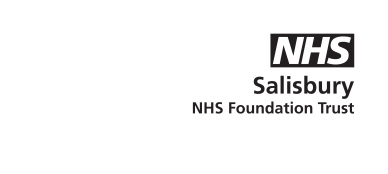 Week 1Date: ________________Identify the last 5 patients admitted to the ward who have a catheter  (you may only have 1 patient, if you have no patients with a catheter please put ‘none’ in the first columnCheck ongoing care catheter bundle documentation (all elements must be completed)Week 2Date: ________________Identify the last 5 patients admitted to the ward who have a catheter  (you may only have 1 patient, if you have no patients with a catheter please put ‘none’ in the first columnCheck ongoing care catheter bundle documentation (all elements must be completed)Week 3Date: ________________Identify the last 5 patients admitted to the ward who have a catheter  (you may only have 1 patient, if you have no patients with a catheter please put ‘none’ in the first columnCheck ongoing care catheter bundle documentation (all elements must be completed)Week 4Date: ________________Identify the last 5 patients admitted to the ward who have a catheter  (you may only have 1 patient, if you have no patients with a catheter please put ‘none’ in the first columnCheck ongoing care catheter bundle documentation (all elements must be completed)Please email 4 weeks of data to Risk.Management@salisbury.nhs.uk.  Many thanksPatient hospital numberBundle documentation in use? (Y/N)Bundle fully completed?  (Y/N)12345Patient hospital numberBundle documentation in use? (Y/N)Bundle fully completed?  (Y/N)12345Patient hospital numberBundle documentation in use? (Y/N)Bundle fully completed?  (Y/N)12345Patient hospital numberBundle documentation in use? (Y/N)Bundle fully completed?  (Y/N)12345